Самостоятельная работа «Строение органов кровообращения. Работа сердца»Вариант-11.Кровообращение-это___________________________________________________2.Артерии_______________________________________________________________3.Перикард______________________________________________________________4.Стенки артерии образованы 3 слоями:______________________________________5.Венозная кровь_________________________________________________________6.Где начинается и заканчивается малый круг кровообращения__________________________________________________________7.Створчатые клапаны_____________________________________________________________________________________________________________________________8.В чем причина неутомляемости сердечной мышцы___________________________________________________________________________________________________9.В чем заключается нервная регуляция?_____________________________________________________________________________________________________________________________________________________________________________________10.Какая кровь течет по легочным венам?_____________________________________11.Какая камера сердца является  наибольшей и почему__________________________________________________________________________________________________________________________________________Задание 2Подпиши части и сосуды сердца и определи фазу работы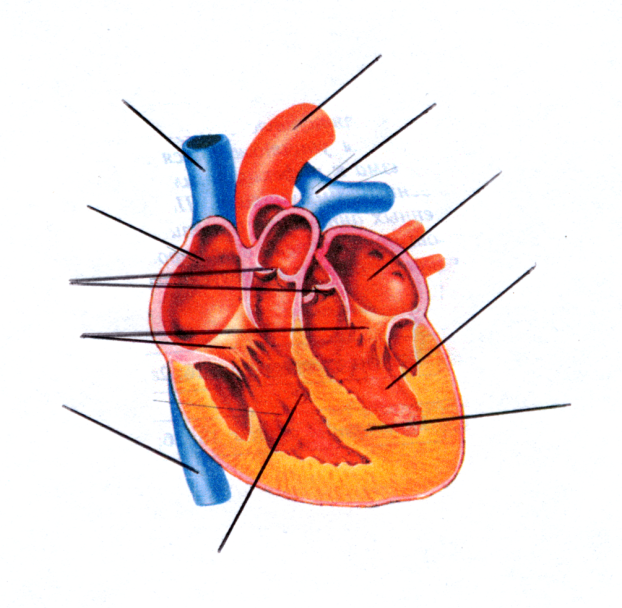 Самостоятельная работа «Строение органов кровообращения. Работа сердца»Вариант-21.Органы к ровообращения-это_____________________________________________2.Вены_______________________________________________________________3.Автоматия сердца______________________________________________________4.Стенки капилляр образованы      _____________________________________5.Артериальная кровь____________________________________________________6.Где начинается и заканчивается  большой  круг кровообращения__________________________________________________________7.Полулунные  клапаны___________________________________________________________________________________________________________________________8.В чем причина неутомляемости сердечной мышцы___________________________________________________________________________________________________9.В чем заключается эндокринная  регуляция?________________________________________________________________________________________________________________________________________________________________________________10.Какая кровь течет по легочной  артерии?__________________________________11.Сколько фаз и какие выделяют в работе сердца?_________________________________________________________________________________________________________________________________________________________________________________________________________________Задание 2    Определи какие сосуды изображены и почему так решил – обоснуй. Сделай надписи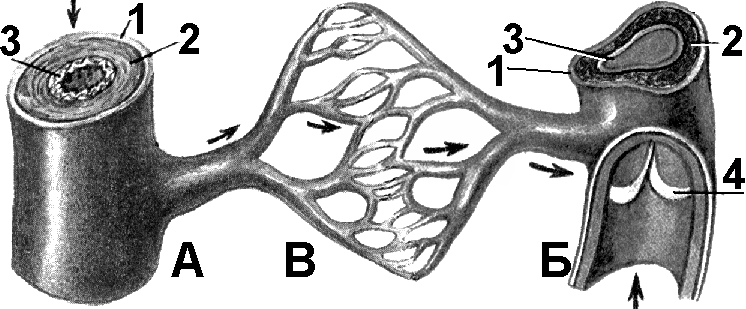 